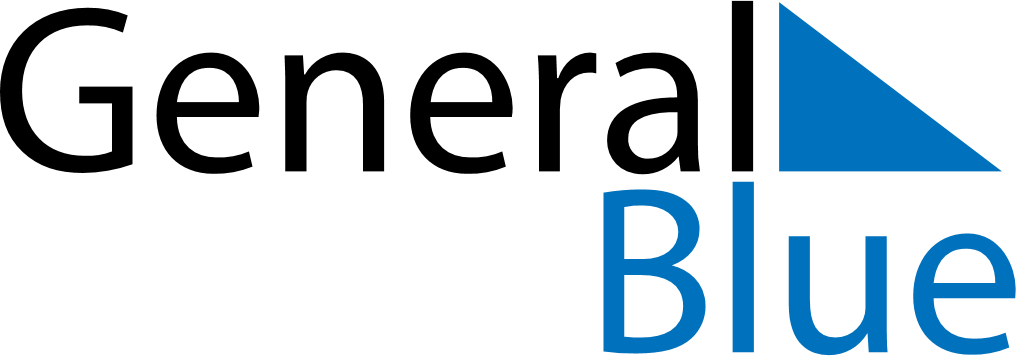 December 2024December 2024December 2024December 2024December 2024December 2024Horad Zhodzina, Minsk, BelarusHorad Zhodzina, Minsk, BelarusHorad Zhodzina, Minsk, BelarusHorad Zhodzina, Minsk, BelarusHorad Zhodzina, Minsk, BelarusHorad Zhodzina, Minsk, BelarusSunday Monday Tuesday Wednesday Thursday Friday Saturday 1 2 3 4 5 6 7 Sunrise: 9:02 AM Sunset: 4:48 PM Daylight: 7 hours and 45 minutes. Sunrise: 9:04 AM Sunset: 4:47 PM Daylight: 7 hours and 43 minutes. Sunrise: 9:05 AM Sunset: 4:47 PM Daylight: 7 hours and 41 minutes. Sunrise: 9:07 AM Sunset: 4:46 PM Daylight: 7 hours and 39 minutes. Sunrise: 9:08 AM Sunset: 4:45 PM Daylight: 7 hours and 37 minutes. Sunrise: 9:10 AM Sunset: 4:45 PM Daylight: 7 hours and 35 minutes. Sunrise: 9:11 AM Sunset: 4:44 PM Daylight: 7 hours and 33 minutes. 8 9 10 11 12 13 14 Sunrise: 9:12 AM Sunset: 4:44 PM Daylight: 7 hours and 31 minutes. Sunrise: 9:13 AM Sunset: 4:44 PM Daylight: 7 hours and 30 minutes. Sunrise: 9:15 AM Sunset: 4:43 PM Daylight: 7 hours and 28 minutes. Sunrise: 9:16 AM Sunset: 4:43 PM Daylight: 7 hours and 27 minutes. Sunrise: 9:17 AM Sunset: 4:43 PM Daylight: 7 hours and 26 minutes. Sunrise: 9:18 AM Sunset: 4:43 PM Daylight: 7 hours and 25 minutes. Sunrise: 9:19 AM Sunset: 4:43 PM Daylight: 7 hours and 24 minutes. 15 16 17 18 19 20 21 Sunrise: 9:20 AM Sunset: 4:43 PM Daylight: 7 hours and 23 minutes. Sunrise: 9:20 AM Sunset: 4:43 PM Daylight: 7 hours and 22 minutes. Sunrise: 9:21 AM Sunset: 4:43 PM Daylight: 7 hours and 22 minutes. Sunrise: 9:22 AM Sunset: 4:44 PM Daylight: 7 hours and 21 minutes. Sunrise: 9:23 AM Sunset: 4:44 PM Daylight: 7 hours and 21 minutes. Sunrise: 9:23 AM Sunset: 4:44 PM Daylight: 7 hours and 21 minutes. Sunrise: 9:24 AM Sunset: 4:45 PM Daylight: 7 hours and 20 minutes. 22 23 24 25 26 27 28 Sunrise: 9:24 AM Sunset: 4:45 PM Daylight: 7 hours and 20 minutes. Sunrise: 9:25 AM Sunset: 4:46 PM Daylight: 7 hours and 21 minutes. Sunrise: 9:25 AM Sunset: 4:46 PM Daylight: 7 hours and 21 minutes. Sunrise: 9:25 AM Sunset: 4:47 PM Daylight: 7 hours and 21 minutes. Sunrise: 9:26 AM Sunset: 4:48 PM Daylight: 7 hours and 22 minutes. Sunrise: 9:26 AM Sunset: 4:49 PM Daylight: 7 hours and 22 minutes. Sunrise: 9:26 AM Sunset: 4:50 PM Daylight: 7 hours and 23 minutes. 29 30 31 Sunrise: 9:26 AM Sunset: 4:50 PM Daylight: 7 hours and 24 minutes. Sunrise: 9:26 AM Sunset: 4:51 PM Daylight: 7 hours and 25 minutes. Sunrise: 9:26 AM Sunset: 4:52 PM Daylight: 7 hours and 26 minutes. 